Саопштење за јавност   Попис становништва, домаћинстава и станова 2022. године 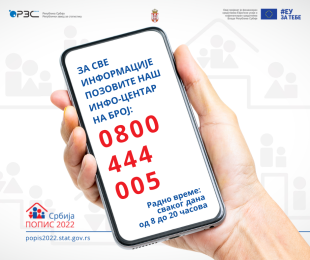 ИНФО-ЦЕНТАР ПОПИСА 2022 ПОЧЕО СА РАДОМИнфо-центар Пописа становништва, домаћинстава и станова 2022. почео је са радом 15. септембра 2022. Позивом Инфо-центра, путем броја телефона 0800 444 005, грађанима ће се јављати оператери који ће давати потребне информације, као и одговоре на сва питања која се односе на Попис 2022.Позиви ка Инфо-центру су бесплатни и доступни са територије целе Србије, из фиксне мреже Телекома Србије и мобилних мрежа.Радно време Инфо-центра је од 8 до 20 часова – свакога дана.Попис  становништва, домаћинстава и станова у Републици Србији спроводи се у периоду од 1. до 31. октобра 2022. године, у складу са Законом о попису становништва, домаћинстава и станова 2022. године („Службени гласник РС“, бр. 9/2020 и 35/2021).Све информације о Попису 2022 доступне су и на веб-сајту Републичког завода за статистику www.stat.gov.rs  и на веб-сајту Пописа popis2022.stat.gov.rs  Попис становништва, домаћинстава и станова у Републици Србији 2022. финансиран је средствима ЕУ и кофинансиран средствима Владе Републике Србије.Срдачан поздрав,Одсек за комуникацију и информисањеРепублички завод за статистикуМилана Ракића 5, Београдstat@stat.gov.rs 